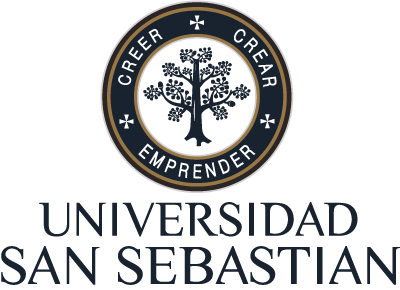            Evaluación de Geometría           Teorema de Pitágoras              Séptimo Básico 2020Nombre: ____________________________________________________ Curso: ___________ Fecha: ________                                                    Puntaje total: 25 puntos       Puntaje obtenido: ____   Nota: __________Lee atentamente las siguientes preguntas y marca la alternativa correcta.       (2 puntos cada una, 4 puntos en total) Para aplicar el teorema de Pitágoras...Es necesario tener un ángulo obtuso.Es necesario tener un ángulo recto.Es necesario tener un triángulo equilátero. Todas las opciones anteriores son falsas.La siguiente figura puede usarse para demostrar geométricamente el Teorema de Pitágoras porque...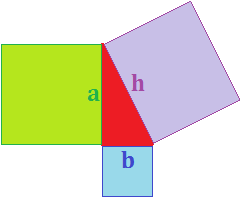 El área del cuadrado morado es igual al área del triángulo (color rojo).La suma de las áreas de los cuadrados morado y azul es igual al área del triángulo (color rojo).La suma de las áreas del triángulo y del cuadrado verde es igual a la suma de las áreas de los cuadrados azul y morado.Ninguna de las anteriores. II.- Calcula la hipotenusa del triángulo rectángulo de lados 3cm y 4cm. (3 puntos)III.- Lee atentamente y resuelve el siguiente problema. (3 puntos) La suma de las áreas de los cuadrados verde y azul es igual al área del cuadrado morado.  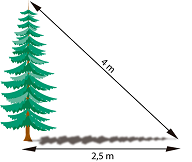 Al atardecer, un árbol proyecta una sombra de 2,5 metros de longitud. Si la distancia desde la parte más alta del árbol al extremo más alejado de la sombra es de 4 metros, ¿cuál es la altura del árbol?IV.- Identifica los triángulos rectángulos y justifica tu elección. (15 puntos)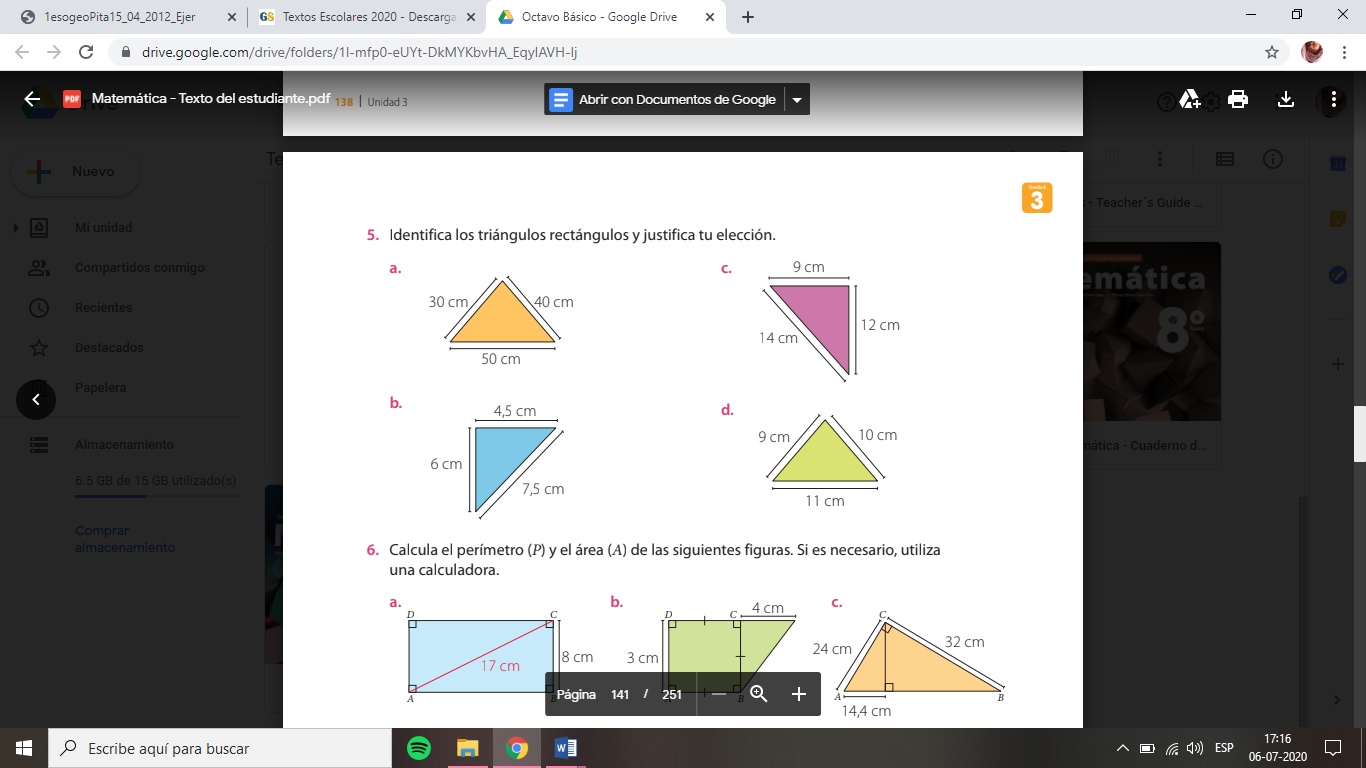 Criterios5 puntos3 puntos1 puntoClaridad y coherenciaRedacta de forma clara y coherente gracias al uso correcto y variado de los conectores.Redacta de forma coherente, pero haciendo uso de oraciones simples o redundantes.No redacta con claridad y no tiene coherencia con base a lo solicitado.ArgumentaciónSu respuesta cuenta con al menos 2 argumentos lógicos y focaliza la exposición de su relato utilizando un orden lógico para presentar la idea.Su respuesta es comprensible, pero solo cuenta con 1 argumento y no existe una organización lógica de la idea, para explicar el tema.El texto elaborado no es comprensible respecto del tema requerido, no cuenta con organización de las ideas.Ortografía Todas las palabras están escritas correctamente, acentos y signos de puntuación. La mayoría de las palabras están escritas correctamente, además de acentos y signos de puntuación en su mayoría ocupados correctamente.Una gran cantidad de palabras no son escritas correctamente, además no incluye acentos ni signos de puntuación.